WCPiT /EA/381-34/2018 		Poznań, 2018-10-12 Uczestnicy postępowaniaDotyczy: przetargu nieograniczonego na dostawę materiałów opatrunkowych. Zgodnie z art. 38 ust. 1 ustawy Prawo Zamówień Publicznych z dnia 29 stycznia 2004r. (t.j. Dz.U. z 2017 r. poz. 1579), Wielkopolskie Centrum Pulmonologii i Torakochirurgii SP ZOZ udziela wyjaśnień dotyczących Specyfikacji Istotnych Warunków Zamówienia.PYTANIE nr 1:Pytanie nr 1Czy Zamawiający w Pakiecie nr 1 w pozycji 4, 5 i 6 wymaga kompresów włókninowych 4-warstwowych 30-gramowych czy 40-gramowychOdpowiedź Zamawiający pozostawia zapisy SIWZ bez zmian.PYTANIE nr 2:Pytanie nr 2Czy Zamawiający w Pakiecie nr 3 w pozycji 2 wymaga gazy jałowej 13 - nitkowej, czy 17-nitkowej?Odpowiedź Zamawiający pozostawia zapisy SIWZ bez zmian.PYTANIE nr 3:Pytanie nr 3Czy Zamawiający wyrazi zgodę na wydzielenie z Pakietu nr 6 pozycji 3, 4 i 5, co umożliwi udział w przetargu większej liczbie Wykonawców, a Zamawiającemu otrzymanie atrakcyjnej oferty cenowej?Odpowiedź Zamawiający pozostawia zapisy SIWZ bez zmian.PYTANIE nr 4:Pytanie 1Czy Zamawiający wydzieli do osobnego Pakietu produkt z Pakietu 1 poz. 4 i dopuści:Gaziki włókninowe o gramaturze 70g/m2, niewyjałowione, 4 krotnie złożone, 9 warstw, rozmiarzłożonego gazika 4x4,5cm, a rozłożonego 12x12,5cm, pakowane pojedynczo w saszetki, 100szt.w opakowaniu zbiorczy kartoniku?Odpowiedź Zamawiający pozostawia zapisy SIWZ bez zmian.PYTANIE nr 5:Pytanie 2Czy Zamawiający wydzieli do osobnego Pakietu produkt z Pakietu 1 poz. 5 i dopuści:Gaziki włókninowe o gramaturze 70g/m2, niewyjałowione, 4 krotnie złożone, 9 warstw, rozmiarzłożonego gazika 4x4,5cm, a rozłożonego 12x12,5cm, pakowane pojedynczo w saszetki, 100szt.w opakowaniu zbiorczy kartoniku?Odpowiedź Zamawiający pozostawia zapisy SIWZ bez zmian.PYTANIE nr 6:Pytanie 3Czy Zamawiający wydzieli do osobnego Pakietu produkt z Pakietu 1 poz. 6 i dopuści:Gaziki włókninowe o gramaturze 70g/m2, niewyjałowione, 4 krotnie złożone, 9 warstw, rozmiarzłożonego gazika 4x4,5cm, a rozłożonego 12x12,5cm, pakowane pojedynczo w saszetki, 100szt.w opakowaniu zbiorczy kartonikuOdpowiedź Zamawiający pozostawia zapisy SIWZ bez zmian.PYTANIE nr 7:Pakiet nr 2, poz. 1Czy Zamawiający wyrazi zgodę na podanie ceny za opakowanie 100 sztuk, z odpowiednim przeliczeniem ilości w formularzu cenowym?Odpowiedź Zamawiający wyraża zgodę na podanie ceny za opakowanie 100 sztuk, z odpowiednim przeliczeniem ilości w formularzu cenowym. Wykonawca winien odpowiednio przeliczyć ilość opakowań tak, aby ilość produktu była zgodna z  SIWZ, przeliczając ilości opakowań do dwóch miejsc po przecinku.PYTANIE nr 8:Pakiet nr 19, poz. 1Czy Zamawiający dopuszcza opatrunek uciskowy z padem-spongostanem wykonanym z chłonnej gąbki celulozowej zawierającej naturalne włókna celulozowe (bawełnę) oraz celulozę regenerowaną (wiskozę)? Pozostałe parametry zgodne z SIWZ. Odpowiedź Zamawiający dopuszcza opatrunek uciskowy z padem-spongostanem wykonanym z chłonnej gąbki celulozowej zawierającej naturalne włókna celulozowe (bawełnę) oraz celulozę regenerowaną (wiskozę).PYTANIE nr 9:Pakiet nr 19, poz. 1Czy Zamawiający dopuszcza opatrunek uciskowy z padem-spongostanem w rozmiarze ok. 18 x 20 mm? Pozostałe parametry zgodne z SIWZ. Odpowiedź Zamawiający dopuszcza opatrunek uciskowy z padem-spongostanem w rozmiarze ok. 18 x 20 mm.PYTANIE nr 10:Pakiet nr 19, poz. 1Czy Zamawiający dopuszcza opatrunek uciskowy o całkowitym rozmiarze ok. 38 x 72 mm? Pozostałe parametry zgodne z SIWZ. Odpowiedź Zamawiający dopuszcza opatrunek uciskowy o całkowitym rozmiarze ok. 38 x 72 mm.PYTANIE nr 11:Pakiet 2 pozycja 1Czy Zamawiający oczekuje opatrunku do mocowania kaniul dożylnych sklasyfikowanego zgodnie z regułą 4 dotyczącą wyrobów medycznych jako wyroby klasy IIa?Odpowiedź Zamawiający dopuszcza opatrunek do mocowania kaniul dożylnych sklasyfikowanego zgodnie z regułą 4 dotyczącą wyrobów medycznych jako wyroby klasy IIa.PYTANIE nr 12:Pakiet 15 pozycja 2Czy Zamawiający wyrazi zgodę na zaoferowanie sterylnego przezroczystego półprzepuszczalnego opatrunku do mocowania cewników centralnych z jednym, szerokim, laminowanym paskiem włókninowym, przezroczyste okno 5,1cmx5,5cm? Pozostałe parametry zgodne z zapisami SIWZ.Odpowiedź Zamawiający dopuszcza zaoferowanie sterylnego przezroczystego półprzepuszczalnego opatrunku do mocowania cewników centralnych z jednym, szerokim, laminowanym paskiem włókninowym, przezroczyste okno 5,1cmx5,5cm.PYTANIE nr 13:Pakiet 15 pozycja 3Czy Zamawiający wyrazi zgodę na zaoferowanie sterylnego przezroczystego półprzepuszczalnego opatrunku do mocowania cewników centralnych z jednym, szerokim, laminowanym paskiem włókninowym, przezroczyste okno 4,1cmx3,6cm? Pozostałe parametry zgodne z zapisami SIWZ.Odpowiedź Zamawiający dopuszcza zaoferowanie sterylnego przezroczystego półprzepuszczalnego opatrunku do mocowania  kaniul obwodowych z jednym, szerokim, laminowanym paskiem włókninowym, przezroczyste okno 4,1cmx3,6cm.PYTANIE nr 14:Pakiet 1, poz. 1-3Czy zamawiający dopuści wycenę za opakowanie ‘a 3 szt. w blistrze x 25 szt. blistrów, z przeliczeniem ilości i zaokrągleniem w górę do pełnych opakowań?Odpowiedź Zamawiający pozostawia zapisy SIWZ bez zmian.PYTANIE nr 15:Pakiet 1, poz. 1-3Czy zamawiający wymaga kompresy z niestrzępiącymi się brzegami, z podwijanymi brzegami z dwóch stron?Odpowiedź Zamawiający pozostawia zapisy SIWZ bez zmian.PYTANIA nr 16:Pakiet 2, poz.1Czy zamawiający dopuści włókninowy plaster do mocowania kaniul, który posiada specjalne wycięcie do odpowiedniego umiejscowienia wokół kaniuli, natomiast duża powierzchnia opatrunku zapewnia ochronę i komfort w miejscu wkłucia, plaster posiada dodatkowa ochronę w postaci małego włókninowego opatrunku a zastosowany klej akrylowy nie powodował uczuleń na skórze pacjenta, o wymiarach 6 cm x 8 cm, papierowa warstwa zabezpieczająca podzielona na dwie części, bez podkładki włókninowej?Odpowiedź Zamawiający pozostawia zapisy SIWZ bez zmian.PYTANIE nr 17:Pakiet 2, poz.1Prosimy Zamawiającego dopuszczenie wyceny za najmniejsze opakowanie handlowe 50 szt. z przeliczeniem ilości z zaokrągleniem w górę do pełnych opakowań.Odpowiedź Zamawiający dopuszcza wycenę za najmniejsze opakowanie handlowe 50 szt. z przeliczeniem ilości. Wykonawca winien odpowiednio przeliczyć ilość opakowań tak, aby ilość produktu była zgodna z  SIWZ, przeliczając ilości opakowań do dwóch miejsc po przecinku.PYTANIE nr 18:Pakiet 3, poz. 1Czy zamawiający wymaga gazę w roli 13 nitkową, niejałową, szer. 90 cm x 100 m? Odpowiedź Zamawiający pozostawia zapisy SIWZ bez zmian.PYTANIE nr 19:Pakiet 3, poz. 1Czy zamawiający dopuszcza wycenę za opakowanie 100 mb. z przeliczeniem?Odpowiedź Zamawiający dopuszcza wycenę za opakowanie 100 mb. z przeliczeniem. Wykonawca winien odpowiednio przeliczyć ilość opakowań tak, aby ilość produktu była zgodna z  SIWZ, przeliczając ilości opakowań do dwóch miejsc po przecinku.PYTANIE nr 20:Pakiet 3, poz. 3Czy zamawiający dopuści opaskę dzianą podtrzymującą wykonaną z przędzy poliestrowej 100%, gdyż włókna wiskozowe stosowane jako zamiennik poliestru są niezbyt wytrzymałe, gniotą się oraz elektryzują, co wpływa niekorzystnie na komfort pacjenta?Odpowiedź Zamawiający pozostawia zapisy SIWZ bez zmian.PYTANIE nr 21:Pakiet 3, poz. 4Czy zamawiający dopuści opaskę dzianą elastyczną wykonaną z 100% włókien syntetycznych tj: poliestrowych i poliamidowych posiadające rozciągliwość powyżej 130 %, z jedną zapinką wewnątrz opakowania jednostkowego?Odpowiedź Zamawiający pozostawia zapisy SIWZ bez zmian.PYTANIE nr 22:Pakiet nr 2Pozycja 1 - czy Zamawiający dopuści możliwość zaoferowania opatrunku na kleju z syntetycznego kauczuku – pozostałe parametry bez zmian?Odpowiedź Zamawiający pozostawia zapisy SIWZ bez zmian.PYTANIE nr 23:Pakiet nr 7Pozycje 1-4 - czy Zamawiający dopuści możliwość zaoferowania przylepcy na kleju z syntetycznego kauczuku?Odpowiedź Zamawiający pozostawia zapisy SIWZ bez zmian.
PYTANIE nr 24:Pakiet nr 7Pozycje 2 -3 - czy Zamawiający dopuści możliwość zaoferowania przylepcy wykonanych z tkaniny wiskozowej?Odpowiedź Zamawiający pozostawia zapisy SIWZ bez zmian.PYTANIE nr 25:Pakiet nr 7Pozycja 4 - czy Zamawiający dopuści możliwość zaoferowania plastra wykonanego z włókniny? Odpowiedź Zamawiający pozostawia zapisy SIWZ bez zmian.PYTANIE nr 26:Pakiet nr 8Pozycja 1 - czy Zamawiający dopuści możliwość zaoferowania niejałowych tupferów gazowych w kształcie kuli, wykonanych z gazy 20 nitkowej, w rozmiarze 13cm x 13cm?Odpowiedź Zamawiający pozostawia zapisy SIWZ bez zmian.PYTANIE nr 27: Pakiet nr 24Pozycje 1-3 - czy Zamawiający dopuści możliwość zaoferowania opatrunków do ran wymagających aktywnego oczyszczania z możliwością pozostawienia na ranie do 72 godzin, z odpowiednim przeliczeniem ilości w pakiecie cenowym – pozostałe parametry zgodnie z opisem?Odpowiedź Zamawiający dopuszcza możliwość zaoferowania opatrunków do ran wymagających aktywnego oczyszczania z możliwością pozostawienia na ranie do 72 godzin, z odpowiednim przeliczeniem ilości w pakiecie cenowym. Wykonawca winien odpowiednio przeliczyć ilość opatrunków tak, aby ilość produktu była zgodna z  SIWZ, przeliczając ilości sztuk do dwóch miejsc po przecinku.PYTANIE nr 28:Pakiet nr 24Pozycja 1 - czy Zamawiający dopuści możliwość zaoferowania opatrunku w rozmiarze 7,5cm x 7,5cm?Odpowiedź Zamawiający dopuszcza możliwość zaoferowania opatrunku w rozmiarze 7,5cm x 7,5cm.PYTANIE nr 29:Pakiet nr 24Pozycje 2-3 - czy Zamawiający dopuści możliwość zaoferowania opatrunku w rozmiarze 10cm x 10cm?Odpowiedź Zamawiający dopuszcza możliwość zaoferowania opatrunku w rozmiarze 10cm x 10cm.PYTANIE nr 30:Pakiet 2  pozycja 1Czy Zamawiający wyrazi zgodę na podanie ceny za opakowanie  a’100 szt. z przeliczeniem zamawianej ilości?Odpowiedź: Zamawiający wyraża zgodę na podanie ceny za opakowanie  a’100 szt. z przeliczeniem zamawianej ilości. Wykonawca winien odpowiednio przeliczyć ilość opakowań tak, aby ilość produktu była zgodna z  SIWZ, przeliczając ilości opakowań do dwóch miejsc po przecinku.PYTANIE nr 31:Pakiet 4  pozycja 1Czy Zamawiający dopuści ligninę pakowaną a’5kg z przeliczeniem zamawianych ilości i z podaniem ceny za opakowanie, pozostałe wymagania zgodne z siwz?Odpowiedź Zamawiający dopuszcza ligninę pakowaną a’5kg z przeliczeniem zamawianych ilości. Wykonawca winien odpowiednio przeliczyć ilość opakowań tak, aby ilość produktu była zgodna z  SIWZ, przeliczając ilości opakowań do dwóch miejsc po przecinku.PYTANIE nr 32:Pakiet 6  pozycja 6Czy Zamawiający dopuści kompres w rozmiarze 20x25cm?Rozmiar  x  ?Odpowiedź Zamawiający pozostawia zapisy SIWZ bez zmian.PYTANIE nr 33:Pakiet 7  pozycja 1Czy Zamawiający dopuści przylepiec z 50% poliestru i 50% miazgi drzewnej?\Odpowiedź Zamawiający pozostawia zapisy SIWZ bez zmian.PYTANIE nr 34:Pakiet 7  pozycja 1Czy Zamawiający dopuści przylepiec z 70% poliestru i 30% wiskozy?Odpowiedź Zamawiający pozostawia zapisy SIWZ bez zmian.PYTANIE nr 35:Pakiet 7  pozycja 1Czy Zamawiający wyrazi zgodę na wydzielenie ww. pozycji z pakietu. Takie rozwiązanie pozwoli na złożenie konkurencyjnej oferty większej liczbie wykonawców?Odpowiedź Zamawiający pozostawia zapisy SIWZ bez zmian.PYTANIE nr 36:Pakiet 7  pozycja 2Czy Zamawiający wyrazi zgodę na podanie ceny za opakowanie  a’12 szt. z przeliczeniem zamawianej ilości i zaokrągleniem do pełnych opakowań w górę ?Odpowiedź Zamawiający wyraża zgodę na podanie ceny za opakowanie  a’12 szt. z przeliczeniem zamawianej ilości. Wykonawca winien odpowiednio przeliczyć ilość opakowań tak, aby ilość produktu była zgodna z  SIWZ, przeliczając ilości opakowań do dwóch miejsc po przecinku.PYTANIE nr 37:Pakiet 7  pozycja 3Czy Zamawiający wyrazi zgodę na podanie ceny za opakowanie  a’6 szt. z przeliczeniem zamawianej ilości i zaokrągleniem do pełnych opakowań w górę ?Odpowiedź Zamawiający wyraża zgodę na podanie ceny za opakowanie  a’6 szt. z przeliczeniem zamawianej ilości. Wykonawca winien odpowiednio przeliczyć ilość opakowań tak, aby ilość produktu była zgodna z  SIWZ, przeliczając ilości opakowań do dwóch miejsc po przecinku.PYTANIE nr 38:Pakiet 8  pozycja 1Czy Zamawiający wyrazi zgodę na wydzielenie ww. pozycji z pakietu. Takie rozwiązanie pozwoli na złożenie konkurencyjnej oferty większej liczbie wykonawców?Odpowiedź Zamawiający pozostawia zapisy SIWZ bez zmian.PYTANIE nr 39:Pakiet 13  pozycja 1Czy Zamawiający dopuści przylepce  pakowane a’12 szt  z przeliczeniem zamawianych ilości i z podaniem ceny za opakowanie, pozostałe wymagania zgodne z siwz?Odpowiedź Zamawiający dopuszcza przylepce  pakowane a’12 szt  z przeliczeniem zamawianych ilości i z podaniem ceny za opakowanie. Wykonawca winien odpowiednio przeliczyć ilość opakowań tak, aby ilość produktu była zgodna z  SIWZ, przeliczając ilości opakowań do dwóch miejsc po przecinku.PYTANIE nr 40:Pakiet 13  pozycja 2Czy Zamawiający dopuści przylepce  pakowane a’6 szt  z przeliczeniem zamawianych ilości i z podaniem ceny za opakowanie, pozostałe wymagania zgodne z siwz?Odpowiedź Zamawiający dopuści przylepce  pakowane a’6 szt  z przeliczeniem zamawianych ilości i z podaniem ceny za opakowanie. Wykonawca winien odpowiednio przeliczyć ilość opakowań tak, aby ilość produktu była zgodna z  SIWZ, przeliczając ilości opakowań do dwóch miejsc po przecinku.PYTANIE nr 41:Pakiet 18  pozycja 1Czy Zamawiający wyrazi zgodę na podanie ceny za opakowanie  a’50 szt. z przeliczeniem zamawianej ilości?Odpowiedź Zamawiający wyraża zgodę na podanie ceny za opakowanie  a’50 szt. z przeliczeniem zamawianej ilości. Wykonawca winien odpowiednio przeliczyć ilość opakowań tak, aby ilość produktu była zgodna z  SIWZ, przeliczając ilości opakowań do dwóch miejsc po przecinku.PYTANIE nr 42:Pakiet 19  pozycja 1Czy Zamawiający dopuści opatrunek o zastosowaniu:Opatrywanie miejsc po iniekcjach dożylnych, dotętniczychOpatrywanie miejsc po usunięciu kaniul dożylnych, dotętniczych w tym igieł dializacyjnychWŁAŚCIWOŚCI:Przeźroczysty – wykonany folii poliuretanowejWodoodpornyPosiada superchłonny wkład chłonny z unikalnego materiału Sugi, który jest dobrze znany z zastosowania w pochłanianiu wysięku z pola operacyjnego w chirurgi okaWkład chłonny może pochłonąć wysięk przekraczający 17-20 razy swoją objętośćdziała ściągająco na miejsce przerwania ciągłości skóry poprzez fizyczne przeniesienie ucisku z opatrunku na ranę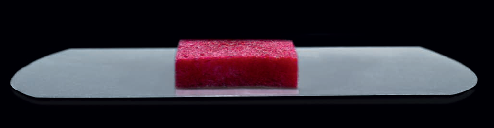 Wspomaga wilgotną terapię ranMoże pozostać na ranie do 4 dniOdpowiedź Zamawiający pozostawia zapisy SIWZ bez zmian.PYTANIE nr 43:Pakiet 1 poz. 1-3; pakiet 3 poz. 2; pakiet 9 poz. 1, pakiet 10 poz. 1-5; pakiet 11 poz. 1 Czy Zamawiający opisując wymóg sterylizacji parą wodną lub tlenkiem etylenu będzie wymagał przedstawienia dokumentu potwierdzającego walidację procesu sterylizacji zgodnie z normą PN EN 17665-1:2008 dla pary wodnej, PN EN 11135-1:2009 dla tlenku etylenu wymaganego prawem od każdego producenta jałowych wyrobów medycznych?Dokument ten pozwoli na zweryfikowanie bezpieczeństwa oferowanych wyrobów, ponieważ walidacja procesów sterylizacji jest wymagana przez Dyrektywę o Wyrobach Medycznych 93/42 EEC. Walidacja procesu sterylizacji jest to badanie, czy urządzenie i zastosowany program umożliwiają wysterylizowanie wyrobów poddanych procesowi w sposób powtarzalny. W wyniku walidacji otrzymujemy dowód, że dany proces sterylizacji przy zachowaniu określonych warunków obejmujących instalację, wyroby medyczne przeznaczone do sterylizacji, typy opakowań, wzory załadunku jest skuteczny i powtarzalny. Walidacja procesu sterylizacji jest przeprowadzana dla każdej przemysłowej formy jałowienia (pary wodnej, tlenku etylenu)Odpowiedź W celu potwierdzenia spełniania przez oferowane dostawy wymagań określonych przez Zamawiającego, Zamawiający będzie żądał dokumentów z pkt 8.8 SIWZ.PYTANIE nr 44:Pakiet 1 poz. 1-3:Czy Zamawiający wyrazi zgodę na zaoferowanie kompresów pakowanych a’3szt. z odpowiednim przeliczeniem wymaganych ilości?Odpowiedź Zamawiający pozostawia zapisy SIWZ bez zmian.PYTANIE nr 45:Pakiet 1 poz. 4-6:Czy Zamawiający wymaga zaoferowania grubszych i bardziej chłonnych kompresów włókninowych o gramaturze 40g/m2?Odpowiedź Zamawiający pozostawia zapisy SIWZ bez zmian.PYTANIE nr 46:Pakiet 2:Czy Zamawiający dopuści podanie jednostki miary jako opakowanie a’50 szt. i podanie ceny jednostkowej za opakowanie, co pozwoli na zaoferowanie korzystniejszej ceny?Odpowiedź Zamawiający dopuszcza podanie jednostki miary jako opakowanie a’50 szt. i podanie ceny jednostkowej za opakowanie. Wykonawca winien odpowiednio przeliczyć ilość opakowań tak, aby ilość produktu była zgodna z  SIWZ, przeliczając ilości opakowań do dwóch miejsc po przecinku.PYTANIE nr 47:Pakiet 3, poz. 3:Czy Zamawiający dopuści w wyżej wymienionej pozycji opaskę poliestrową?Odpowiedź Zamawiający nie dopuszcza w wyżej wymienionej pozycji opaski poliestrowej.PYTANIE nr 48:Pakiet 3, poz. 4:Czy Zamawiający dopuści w wyżej wymienionej pozycji opaski posiadające jedną zapinkę?Odpowiedź Zamawiający nie dopuszcza w wyżej wymienionej pozycji opaski posiadającej jedną zapinkę.PYTANIE nr 49:Pakiet 4:Czy Zamawiający dopuści ligninę pakowaną a’5 kg z przeliczeniem na ilości?Odpowiedź Zamawiający dopuszcza ligninę pakowaną a’5 kg z przeliczeniem na ilości. Wykonawca winien odpowiednio przeliczyć ilość tak, aby ilość produktu była zgodna z  SIWZ, przeliczając ilości sztuk do dwóch miejsc po przecinku.PYTANIE nr 50:Pakiet 7, poz. 2-3:Czy Zamawiający dopuści w wyżej wymienionej pozycji przylepce na kleju kauczukowym i o długości 5 m z przeliczeniem na ilości?Odpowiedź Zamawiający nie dopuszcza w wyżej wymienionej pozycji przylepcy na kleju kauczukowym, dopuszcza przylepce o długości 5 m z przeliczeniem na ilości. Wykonawca winien odpowiednio przeliczyć ilość tak, aby ilość produktu była zgodna z  SIWZ, przeliczając ilości sztuk do dwóch miejsc po przecinku.PYTANIE nr 51:Pakiet 10, poz. 1:Czy Zamawiający dopuści, aby dodatkowa nitka posiadała część wystającą poza tupferem o dł. 25 cm ± 3 cm?Odpowiedź Zamawiający pozostawia zapisy SIWZ bez zmian.PYTANIE nr 52:Pakiet 10, poz. 4:Czy Zamawiający dopuści zaoferowanie setonów jałowych 8 warstwowych (bardziej chłonnych) w zamian za 4 warstwowe lub czy dopuści setony 4 warstwowe z dodatkową nitką RTG? Ta zamiana nie wpłynie niekorzystnie na cenę zaoferowanego wyrobu.Odpowiedź Zamawiający nie dopuszcza zaoferowania setonów jałowych 8 warstwowych, dopuszcza setony 4 warstwowe z dodatkową nitką RTG.PYTANIE nr 53:Dot. SIWZ:Czy w toku badania oferty Zamawiający zastrzega sobie prawo do wezwania Wykonawców do złożenia próbek potwierdzających spełnianie wymagań SIWZ?Odpowiedź W celu potwierdzenia spełniania przez oferowane dostawy wymagań określonych przez Zamawiającego, Zamawiający będzie żądał dokumentów z pkt 8.8 SIWZ.PYTANIE nr 54:Dot .umowy:Jaki procent ilości wyrobów w umowie zostanie przez Zamawiającego na pewno zamówiony?Odpowiedź Zamawiający dokładnie określił ilości zgodnie z zapotrzebowaniem i będzie składał zamówienia sukcesywnie zgodnie z zapotrzebowaniem.PYTANIE nr 55:Czy Zamawiający zgadza się zapisać możliwość zmiany cen w przypadku przekraczającej 3% zmiany średniego kursu NBP walut EUR lub USD w stosunku do kursu z dnia zawarcia umowy oraz w przypadku gdy suma miesięcznych wskaźników cen i usług konsumpcyjnych opublikowanych przez Prezesa GUS za okres od dnia zawarcia umowy przekroczy 3%?Odpowiedź Zamawiający pozostawia zapisy umowy bez zmian.PYTANIE nr 56:Czy Zamawiający zgodzi się na zmianę terminu „opóźnienie” na termin „zwłoka”?Odpowiedź Zamawiający pozostawia zapisy umowy bez zmian.PYTANIE nr 57:Czy Zamawiający zgodzi się aby kara umowna w przypadku rozwiązania lub odstąpienia od umowy naliczana była od niezrealizowanej części umowy?Odpowiedź Zamawiający pozostawia zapisy umowy bez zmian.PYTANIE nr 58:Prosimy o dodanie do projektu umowy zapisu § 3 ust. 6A o następującej treści: „Zamawiający dopuszcza możliwość zmiany ceny w przypadku zmiany cen producenta lub w przypadku zmiany w czasie trwania umowy kursu dolara amerykańskiego w stosunku do złotego o co najmniej 5%. W takim przypadku zmiana umowy nastąpi w formie aneksu.” Odpowiedź Zamawiający pozostawia zapisy umowy bez zmian.PYTANIE nr 59:Prosimy o wykreślenie zapisu § 3 ust. 7 projektu umowy.Odpowiedź Zamawiający pozostawia zapisy umowy bez zmian.PYTANIE nr 60:Prosimy o modyfikację zapisu projektu umowy dotyczącego kar umownych poprzez ich zmniejszenie do wysokości 0,1 % (jednak nie więcej niż 50 zł za jeden dzień) w § 4 ust. 1 pkt 1 oraz pkt 2. Pragniemy podkreślić, że zastrzeżone kary umowne mogą zostać uznane za wygórowane i narażają Wykonawcę na odpowiedzialność niewspółmiernie wysoką do ewentualnych naruszeń. Ponadto, w przypadku obniżenia wysokości kar umownych interes Zamawiającego nie zostanie zagrożony, ponieważ ma możliwość dochodzenia odszkodowania uzupełniającego na zasadach ogólnych. Odpowiedź Zamawiający pozostawia zapisy umowy bez zmian.PYTANIE nr 61:Prosimy o modyfikację zapisu § 4 ust. 1 pkt 3 projektu umowy poprzez określenie, że kara umowna w zastrzeżonej wysokości naliczana będzie od wartości brutto niezrealizowanej części umowy, a nie od wartości brutto całej umowy. Pragniemy podkreślić, że zastrzeżone kary umowne mogą zostać uznane za wygórowane i narażają Wykonawcę na odpowiedzialność niewspółmiernie wysoką do ewentualnych naruszeń. Ponadto, w przypadku obniżenia wysokości kar umownych interes Zamawiającego nie zostanie zagrożony, ponieważ ma możliwość dochodzenia odszkodowania uzupełniającego na zasadach ogólnych. Odpowiedź Zamawiający pozostawia zapisy umowy bez zmian.PYTANIE nr 62:Czy Zamawiający dopuści na zasadzie równoważności opatrunki hydrożelowe o poniższych rozmiarach ? Dot. pkt. 1 Opatrunek hydrożelowy 10 x 10 cmOdpowiedź Zamawiający pozostawia zapisy SIWZ bez zmian.PYTANIE nr 63:Dot. pkt 2. Opatrunek hydrożelowy 20 x 20cmOdpowiedź Zamawiający pozostawia zapisy SIWZ bez zmian.PYTANIE nr 64:Dot. pkt. 3 Opatrunek hydrożelowy 20 x 45 cmOdpowiedź Zamawiający pozostawia zapisy SIWZ bez zmian.Wielkopolskie Centrum Pulmonologii i Torakochirurgii SP ZOZ działając na podstawie art. 38 ust. 6 ustawy Prawo Zamówień Publicznych z dnia 29 stycznia 2004r. (t.j. Dz.U. z 2017 r. poz. 1579) przedłuża terminy składania i otwarcia ofert do 17.10.2018 roku.Godziny składania i otwarcia ofert pozostają bez zmian.